Agenda diaria Campus 002608 anual color azulAgenda Campus anual - 2019De vista diariaTapa dura y texturada.Papel interior de color marfil de 70 gramos.168 páginas.Incluye: Organizador mensual, planificador anual, información personal, notas, calendario, índice telefónico.Medidas: 21 x 15 cmMarca Campus Color azul medida 21 x 15 cm 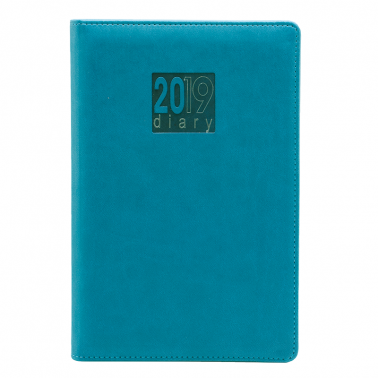 Tipo anual Agenda Remember ZIP S 1917 diaria color azulAgenda Remember ZIP S - 2019DiariaCubierta con carpeta forrada, con cierre de cremallera Solapa interior con tarjeteros y costuras artesanales.Medida de la hoja: 16,9 x 22,5 cmMedida de la cubierta: 27 x 23 cmMarca Remember modelo ZIP S 1917 diaria Color azul 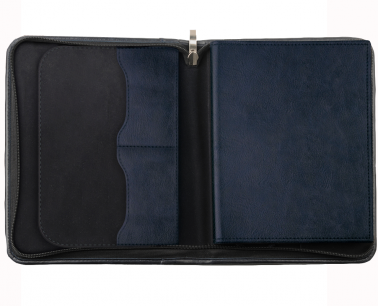 